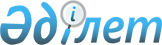 О внесении изменений в приказ исполняющего обязанности Министра по инвестициям и развитию Республики Казахстан от 26 марта 2015 года № 317 "Об использовании автомобильной дороги (участка) общего пользования республиканского значения на платной основе"Приказ Министра индустрии и инфраструктурного развития Республики Казахстан от 27 мая 2019 года № 331. Зарегистрирован в Министерстве юстиции Республики Казахстан 31 мая 2019 года № 18770
      ПРИКАЗЫВАЮ:
      1. Внести в приказ исполняющего обязанности Министра по инвестициям и развитию Республики Казахстан от 26 марта 2015 года № 317 "Об использовании автомобильной дороги (участка) общего пользования республиканского значения на платной основе" (зарегистрирован в Реестре государственной регистрации нормативных правовых актов под № 11144, опубликован 22 июня 2015 года в информационно-правовой системе "Әділет") следующие изменения:
      подпункт 1) пункта 1 изложить в следующей редакции:
      "1) участок Нур-Султан – Щучинск километр (далее – км) 18 + 772 – км 230 + 250 автомобильной дороги общего пользования республиканского значения I-а категории "Нур-Султан – Петропавловск, через Кокшетау" (далее – платная дорога (участок) используется на платной основе;";
      подпункт 2) пункта 1 изложить в следующей редакции:
      "2) проезд может осуществляться по альтернативной дороге: участок Нур-Султан – Атбасар автомобильной дороги республиканского значения граница РФ (на Екатеринбург) – Алматы, участок Атбасар – Зеренда автомобильной дороги республиканского значения Кокшетау – Атбасар, автомобильная дорога республиканского значения Щучинск – Зеренда; ";
      приложения 1, 2 и 3 изложить в редакции согласно приложениям 1, 2 и 3 к настоящему приказу.
      2. Комитету автомобильных дорог Министерства индустрии и инфраструктурного развития Республики Казахстан в установленном законодательством порядке обеспечить:
      1) государственную регистрацию настоящего приказа в Министерстве юстиции Республики Казахстан;
      2) в течение десяти календарных дней со дня государственной регистрации настоящего приказа направление на казахском и русском языках в Республиканское государственное предприятие на праве хозяйственного ведения "Институт законодательства и правовой информации Республики Казахстан" Министерства юстиции Республики Казахстан для официального опубликования и включения в Эталонный контрольный банк нормативных правовых актов Республики Казахстан;
      3) размещение настоящего приказа на интернет-ресурсе Министерства индустрии и инфраструктурного развития Республики Казахстан.
      3. Контроль за исполнением настоящего приказа возложить на курирующего вице-министра индустрии и инфраструктурного развития Республики Казахстан.
      4. Настоящий приказ вводится в действие по истечении десяти календарных дней после дня его первого официального опубликования.
      "СОГЛАСОВАН"
Министерство финансов
Республики Казахстан
      "СОГЛАСОВАН"
Министерство внутренних дел
Республики Казахстан Перечень пересечений платной дороги (участка) с другими автомобильными дорогами и примыканий к другим автомобильным дорогам Перечень прилегающих населенных пунктов, не имеющих альтернативного проезда по другой автомобильной дороге Ставки платы за проезд по платной автомобильной дороге (участку)
      Участок "Нур-Султан – Щучинск" км 18 + 772 – км 230 + 250 автомобильной дороги общего пользования республиканского значения I-а категории "Нур-Султан – Петропавловск, через Кокшетау":
      Примечания:
      1) зона – это отрезок дороги на платной автомобильной дороге (участку), имеющий свою протяженность и определенную ставку платы за проезд в зависимости от грузоподъемности и типа транспортного средства;
      2) предоплата – плата за проезд по платным автомобильным дорогам (участкам) произведенная пользователем до проезда, через пункты взимания платы;
      3) местный транспорт – автотранспорт, зарегистрированный в установленном порядке на административно-территориальной единице (район области), прилегающей к платной автомобильной дороге (участку) общего пользования республиканского значения при перемещении за пределами одного района;
      4) транзитный транспорт – транспорт, не зарегистрированный в установленном порядке на административно-территориальной единице (район области), прилегающей к платной автомобильной дороге (участку) общего пользования республиканского значения или сведения о которых не содержатся в единой информационной системе зарегистрированного транспорта Министерства внутренних дел Республики Казахстан;
      5) для легкового местного транспорта возможна оплата абонентской платы за проезд в размере 1 000 тенге за весь маршрут в оба направления за 365 календарных дней.
					© 2012. РГП на ПХВ «Институт законодательства и правовой информации Республики Казахстан» Министерства юстиции Республики Казахстан
				
      Министр индустрии и 
инфраструктурного развития
Республики Казахстан 

Р. Скляр
Приложение 1
к приказу Министра
индустрии и инфраструктурного
развития Республики Казахстан
от "___"__________ 2019 года № ____Приложение 1
к приказу исполняющего
обязанности Министра по
инвестициям и развитию
Республики Казахстан
от 26 марта 2015 года № 317
Адреса пересечений и примыканий км + метров
Наименование населенных пунктов по предназначенному пересечению и примыканию
       Шортандинский район
       Шортандинский район
км 44 + 000
      село Бозайгыр (Елизаветинка)
км 70 + 500
      поселок Дамса
км 75 + 200
      город Шортанды
км 82 + 300
      село Мыктыколь (Барышевка)
       Аккольский район
       Аккольский район
км 94 + 700
        село Енбек (Трудовое)
км 107 + 800
        город Акколь
км 117 + 000
        поселок Барап
км 124 + 600
        поселок Красный Горняк
        Буландинский район
        Буландинский район
км 143 + 100
        село Алаколь (Богдановка)
км 150 + 000
        село Жанаталап
км 160 + 500
        поселок Алтынды (Даниловка)
       Район Биржан сал
       Район Биржан сал
км 170 + 500
        поселок Когам
км 179 + 900
        село Макинка
       Буландинский район
       Буландинский район
км 196 + 700
        город Макинск
       Бурабайский район
       Бурабайский район
км 208 + 900
        поселок Каражар (Черноярка)
км 212 + 100
        село Атамекен (Климовка)
км 216 + 500
        поселок Жасыл
км 222 + 000
        село ЖанажолПриложение 2
к приказу Министра
индустрии и инфраструктурного
развития Республики Казахстан
от "___"__________ 2019 года № ____Приложение 2
к приказу исполняющего
обязанности Министра по
инвестициям и развитию
Республики Казахстан
от 26 марта 2015 года № 317
№ п\п
Наименование населенного пункта
      Шортандинский район
      Шортандинский район
1.
        поселок Бозайгыр (Елизаветинка)
2.
        Поселок Мыктыколь (Барышевка)
        Новокубанский сельский округ
3.
        поселок Дамса
        Аульный округ Бозайгыр
4.
        поселок Бозайгыр
        Кенесский сельский округ
       Аккольский район
       Аккольский район
5.
       поселок Барап
6.
       поселок Красный Горняк
       Енбекский аульный округ
7.
       поселок Енбек (Трудовое)
       Даниловский сельский округ
8.
       поселок Алаколь
        Буландинский район
        Буландинский район
9.
       поселок Боярка
10.
       поселок Жанаталап
11.
       поселок Ельтай
12.
       поселок Алтынды (Даниловка)
       Аксуский сельский округ
        Район Биржан сал
        Район Биржан сал
13.
       поселок Когам
       Бурабайский район
         Аульный округ Атамекен
         Аульный округ Атамекен
14.
       поселок Атамекен (Климовка)
15.
       поселок Каражар (Черноярка)
16.
       поселок Жанажол
17.
       поселок ЖасылПриложение 3
к приказу Министра индустрии
и инфраструктурного развития
Республики Казахстан
от "___"__________ 2019 года № ____Приложение 3
к приказу исполняющего
обязанности Министра по
инвестициям и развитию
Республики Казахстан
от 26 марта 2015 года № 317тенге
№ п/п
Зоны
Легковые
Легковые
Легковые
Автобусы до 16 мест и грузовые автомобили грузоподъемностью до 2,5 тонны (далее - т)
Авто бусы до 32 мест и грузовые автомобили грузоподъемностью до 5,5 т
Авто бусы свыше 32 мест и грузовые автомобили грузоподъемностью автопоезда до 10 т
Грузовые автомобили грузоподъемностью от 10 т до 15 т
Грузовые автомобили грузоподъемностью свыше 15 т, в том числе с прицепами, седельные тягачи
№ п/п
Зоны
местный транспорт
транзит по предоплате
транзит при оплате наличными денежными средствами
Автобусы до 16 мест и грузовые автомобили грузоподъемностью до 2,5 тонны (далее - т)
Авто бусы до 32 мест и грузовые автомобили грузоподъемностью до 5,5 т
Авто бусы свыше 32 мест и грузовые автомобили грузоподъемностью автопоезда до 10 т
Грузовые автомобили грузоподъемностью от 10 т до 15 т
Грузовые автомобили грузоподъемностью свыше 15 т, в том числе с прицепами, седельные тягачи
1
2
3
4
5
6
7
8
9
10
1.
Шортанды

Км 19 – 83

(64 км)
60
60
120
310
650
950
1 300
1 500
2.
Акколь

Км 83 – 109

(26 км)
50
50
100
250
500
750
1 000
1 250
3.
Буланды

км 109 – 146

(37 км)
20
20
40
100
220
320
440
600
4.
Биржан сал

Км 146 – 206

(60 км)
50
50
100
210
460
680
920
1 250
5.
Бурабай

Км 206 – 230,5

(24,5 км)
20
20
40
130
270
400
540
600
6.
Итого за весь маршрут в одном направлении  (211,5 км)
200
200
400
1 000
2 100
3 100
4 200
5 200